ScriptiebeoordelingsformulierMA Kunst- en Cultuurwetenschappen, MA Erfgoedstudies, MA Erfgoedstudies: Curating Art and Cultures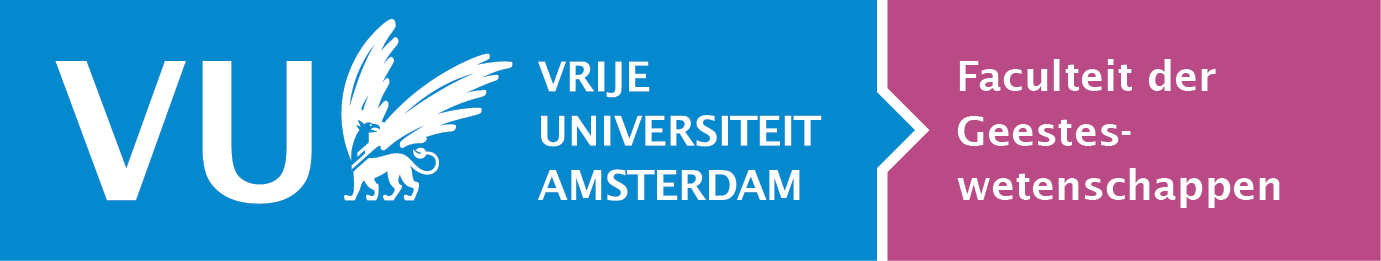 Naam student:	Studentnummer:	Scriptietitel: 		Begeleider: 		Tweede lezer: 		Datum:			o = onvoldoende (lager dan 6); v = voldoende (6-6,5); g = goed (7-8); zg = zeer goed (8,5-9); exc. = excellent (9,5-10)Eindcijfer: Om een voldoende te halen moeten alle onderdelen voldoende zijn:	Toelichting op het eindcijfer indien dit niet volgt uit het oordeel op onderdelen:criteriaomschrijvingbeoordeling o v g zg excVraagstelling en relevantieVraagstellingIs de centrale vraag- of probleemstelling duidelijk uiteengezet?Zijn er duidelijke  hoofd- en deelvragen?Is de moeilijkheidsgraad van het onderzoek op een voldoende MA niveau?Is er voldoende aansluiting bij de gekozen MA specialisatie?VerantwoordingWordt de probleemstelling afdoende theoretisch en/of historiografisch onderbouwd (status quaestionis)?Is het onderwerp van onderzoek afdoende afgebakend en ingebed in een breder wetenschappelijk kader?Is de keuze van evt. casestudies afdoende verantwoord en passend?MethodeWordt of worden de gebruikte onderzoeksmethode(n) duidelijk aangegeven en beschreven (incl. uitleg terminologie)?Wordt de keuze voor deze methode(n) afdoende verantwoord, evt. ook ten opzichte van alternatieven?Past de gekozen methode goed bij de onderzoeksvraag?Omgang met bronnen en literatuurBronnengebruikIs afdoende gezocht naar relevante bronnen/data/literatuur?Zijn er nieuwe bronnen gevonden?Worden primaire en secundaire bronnen geïntroduceerd (c.q. benoemd, onderscheiden en gecontextualiseerd)?Worden bronnen correct geciteerd, beschreven, geanalyseerd?Kritische houdingPassen de bronnen bij de probleemstelling en de methode. Worden ze verantwoord?Worden bronnen in voldoende mate geoperationaliseerd: Worden aan bronnen ontleende ideeën, theorieën, methoden en/of begrippen correct toegepast?Worden bronnen met kritisch inzicht en diepgang behandeld? Kan de student zijn/haar positie bepalen tegenover de bronnen?ResultatenArgumentatieWordt er onderscheid gemaakt tussen (empirische) feiten, meningen, veronderstellingen, suggesties enz., c.q. bewaart de student voldoende kritische afstand t.o.v.  onderwerp en bronnen?Is de argumentatie c.q. redeneerlogica van hoge kwaliteit, met goede inbedding in een theoretisch of historisch kader?Structuur en opbouwWordt de betoogopbouw goed aangekondigd en verantwoord?Is de opbouw (hoofdstukverdeling enz.) helder, evenwichtig, samenhangend en goed navolgbaar?Wordt goed onderscheid gemaakt tussen hoofd- en bijzaken?Niveau van analyseWorden onderzoeksdata met diepgang en inzicht geanalyseerd?wordt de informatie uit bronnen en/of literatuur op een solide academisch niveau verwerkt, met aandacht voor centrale vraagstelling.OriginaliteitIs er een duidelijk verband tussen bestaande literatuur en de eigen nieuw ontwikkelde ideeën?Zijn nieuwe onderzoeksgegevens verkregen en zijn die op wetenschappelijke wijze verwerkt/behandeld? Is de student in staat origineel onderzoek te doen?ConclusieGeeft de conclusie antwoord op de onderzoeksvraag?Omvat de conclusie (naast een resumé van voorgaand betoog) een nadere discussie van de bevindingen in een breder theoretische en/of historisch kader?Is er aandacht voor de beperkingen van het eigen onderzoek?Taal en vormgevingVormVoldoet de scriptie aan de richtlijnen van de opleiding (bv scriptiehandleiding, ACVA) qua omvang, opmaak, plagiaatcheck, bronverwijzingen (bibliografie, noten, afbeeldingsbijschriften)? Beeldgebruik Is er functioneel gebruik gemaakt van beeldmateriaal qua hoeveelheid, keuze en inzet in het betoog?Wordt dit beeldmateriaal goed beschreven, gecontextualiseerd, geanalyseerd en/of geduid?TaalgebruikIs het taalgebruik correct, helder, stijlvast, van academisch niveau en passend bij het vakgebied?Proces en begeleidingEnkel voor 1ste begeleiderIs de scriptie geschreven binnen de gereserveerde tijd? Is de scriptie zelfstandig geschreven (of was veel inhoudelijke en/of redactionele bijsturing nodig)?Is commentaar van de begeleider adequaat en consistent (met leereffect) verwerkt?